Définir et utiliser les sessions en PHPTélécharger le PDF du cours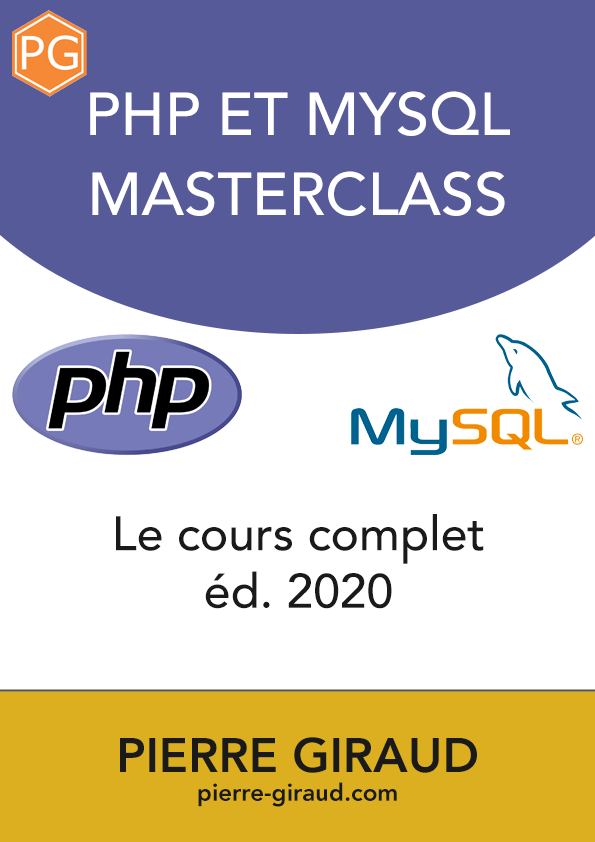 Cours complet PHP et MySQLINTRODUCTION AU COURS PHP ET MYSQLIntroduction au cours : définitions et rôles du PHP et du MySQLClient et serveur : définitions et interactionsMise en place de notre environnement de travailCréer, enregistrer et exécuter un script PHPAfficher un résultat en PHP avec une instruction echo ou printDÉCOUVERTE DES VARIABLES EN PHPIntroduction aux variables PHPLes types de données en PHPOpérateurs et concaténation en PHPLES STRUCTURES DE CONTRÔLE EN PHPPrésentation des conditions et des opérateurs de comparaisonLes conditions if, if…else et if…elseif…elseCréer des conditions robustes avec les opérateurs logiquesEcrire des conditions condensées avec les opérateurs ternaire et fusion nullL’instruction switch en PHPLes boucles PHP et les opérateurs d’incrémentation et de décrémentationInclure des fichiers dans un autre en PHP avec include et requireDÉCOUVERTE DES FONCTIONS EN PHPIntroduction aux fonctions PHPContrôler le passage des argumentsContrôler les valeurs de retour d’une fonctionLa portée des variables en PHPConstantes et constantes magiques en PHPLES VARIABLES TABLEAUX EN PHPPrésentation des tableaux et tableaux numérotés en PHPLes tableaux associatifs en PHPLes tableaux multidimensionnels en PHPMANIPULER DES DATES EN PHPLe timestamp UNIX et la date en PHPObtenir et formater une date en PHPComparer des dates et tester la validité d’une date en PHPLES VARIABLES SUPERGLOBALES PHPLes variables superglobales PHPCréation et gestion des cookies en PHPDéfinir et utiliser les sessions en PHPMANIPULER DES FICHIERS EN PHPIntroduction à la manipulation de fichiers en PHPOuvrir, lire et fermer un fichier en PHPCréer et écrire dans un fichier en PHPAutres opérations sur les fichiers en PHPUTILISER LES EXPRESSIONS RÉGULIÈRES OU RATIONNELLES EN PHPIntroduction aux expressions rationnelles ou expressions régulièresLes fonctions PCRE PHPLes classes de caractères des regexLes métacaractères des regex PHPLes options des expressions régulières disponibles en PHPPROGRAMMATION ORIENTÉE OBJET (POO) PHP : CONCEPTS DE BASEIntroduction à la programmation orientée objet PHP : classes, instances et objetsPropriétés et méthodes en PHP orienté objetLes méthodes PHP constructeur et destructeurEncapsulation et visibilité des propriétés et méthodes PHPClasses étendues et héritage en PHP orienté objetSurcharge d’éléments et opérateur de résolution de portée en PHPLes constantes de classe en PHP objetLes propriétés et méthodes statiques en PHP objetLes méthodes et les classes abstraites en PHP objetLes interfaces en PHP orienté objetLes méthodes magiques en orienté objet PHPPROGRAMMATION ORIENTÉE OBJET PHP : NOTIONS AVANCÉESLe chainage de méthodes en PHPLes closures et les classes anonymes en PHP objetL’auto chargement des classes en PHPLe mot clef final en PHP objetLa résolution statique à la volée ou late static bindings en PHPUtiliser les traits en orienté objet PHPL’interface Iterator et le parcours d’objets en PHPLe passage d’objets en PHP : identifiants et référencesLe clonage d’objets et la méthode magique PHP __clone()La comparaison d’objets PHPESPACES DE NOMS, FILTRES ET GESTION DES ERREURS EN PHPLes espaces de noms PHPPrésentation des filtres PHPFiltres de validation, de nettoyage et drapeaux de l’extension PHP FilterUtilisation pratique des filtres en PHPDéfinition et gestion des erreurs en PHPDéclenchement, capture et gestion des exceptions PHP : try, throw, catchINTRODUCTION AUX BASES DE DONNÉES, AU SQL ET À MYSQLIntroduction aux bases de données, au SQL et au MySQLStructure d’une base de données MySQL et découverte de PHPMyAdminSe connecter à une base de données MySQL en PHPCréer une base de données MySQL et une table dans la baseMANIPULER DES DONNÉES DANS DES BASES MYSQL AVEC PDOInsérer des données dans une table MySQLLes requêtes MySQL préparées avec PDO PHPModifier les données d’une table MySQL ou sa structureSupprimer des données, une table ou une base de données MySQLSélection simple de données dans une table MySQL en PHPUtiliser des critères de sélection pour sélectionner des données dans une table MySQLUtiliser les fonctions d’agrégation et les fonctions scalaires SQLJOINTURES, UNION ET SOUS REQUÊTESPrésentation des jointures SQLCréation de jointures SQLL’opérateur SQL UNIONLes opérateurs de sous requête SQLGESTION DES FORMULAIRES HTML AVEC PHPRappels sur les formulaires HTMLRécupérer et manipuler les données des formulaires HTML en PHPSécurisation et validation des formulaires en PHPCONCLUSION DU COURS PHP ET MYSQLConclusion du cours complet PHP et MySQLDans cette leçon, nous allons découvrir ce qu’est une session en PHP et apprendre à utiliser une nouvelle variable superglobale : la superglobale $_SESSION.Présentation des sessions PHPUne session en PHP correspond à une façon de stocker des données différentes pour chaque utilisateur en utilisant un identifiant de session unique.Les identifiants de session vont généralement être envoyés au navigateur via des cookies de session et vont être utilisés pour récupérer les données existantes de la session.Un des grands intérêts des sessions est qu’on va pouvoir conserver des informations pour un utilisateur lorsqu’il navigue d’une page à une autre. De plus, les informations de session ne vont cette fois-ci pas être stockées sur les ordinateurs de vos visiteurs à la différence des cookies mais plutôt côté serveur ce qui fait que les sessions vont pouvoir être beaucoup plus sûres que les cookies.Notez toutefois que le but des sessions n’est pas de conserver des informations indéfiniment mais simplement durant une « session ». Une session démarre dès que la fonction session_start() est appelée et se termine en général dès que la fenêtre courante du navigateur est fermée (à moins qu’on appelle une fonction pour terminer la session de manière anticipée ou qu’un cookie de session avec une durée de vie plus longues ait été défini).La superglobale $_SESSION est un tableau associatif qui va contenir toutes les données de session une fois la session démarrée.Démarrer une session en PHPPour pouvoir utiliser les variables de session, il va avant tout falloir qu’une session soit démarrée à un moment ou à un autre.Pour démarrer une session en PHP, on va utiliser la fonction session_start(). Cette fonction va se charger de vérifier si une session a déjà été démarrée en recherchant la présence d’un identifiant de session et, si ce n’est pas le cas, va démarrer une nouvelle session et générer un identifiant de session unique pour un utilisateur.Il va falloir appeler session_start() avant toute autre opération dans nos pages, c’est-à-dire au début de celles-ci de la même façon qu’on a déjà pu le faire avec la fonction setcookie().Par ailleurs, notez qu’il va falloir appeler session_start() dans chaque page où on souhaite pouvoir accéder aux variables de session. En pratique, on créera généralement une page header.php qui va contenir notre fonction session_start() et qu’on va inclure à l’aide de include ou require dans les pages voulues d’un site.Lorsqu’une session est démarrée, c’est-à-dire lorsqu’un utilisateur qui ne possède pas encore d’identifiant de session demande à accéder à une page contenant session_start(), cette fonction va générer un identifiant de session unique qui va généralement être envoyé au navigateur sous forme de cookie sous le nom PHPSESSID.Pour être tout à fait précis, le PHP supporte deux méthodes pour garder la trace des sessions : via des cookies ou via l’URL. Si les cookies sont activés, le PHP va préférer leur utilisation. C’est le comportement recommandé. Dans le cas contraire, les informations de session vont être passées via l’URL.<?php//On démarre une nouvelle sessionsession_start();/*On utilise session_id() pour récupérer l'id de session s'il existe.*Si l'id de session n'existe pas, session_id() rnevoie une chaine*de caractères vide*/$id_session = session_id();?><!DOCTYPE html><html><head><title>Cours PHP & MySQL</title><meta charset="utf-8"><link rel="stylesheet" href="cours.css"></head><body><h1>Titre principal</h1><?phpif($id_session){echo 'ID de session (récupéré via session_id()) : <br>'.$id_session. '<br>';}echo '<br><br>';if(isset($_COOKIE['PHPSESSID'])){echo 'ID de session (récupéré via $_COOKIE) : <br>'.$_COOKIE['PHPSESSID'];}?><p>Un paragraphe</p></body></html>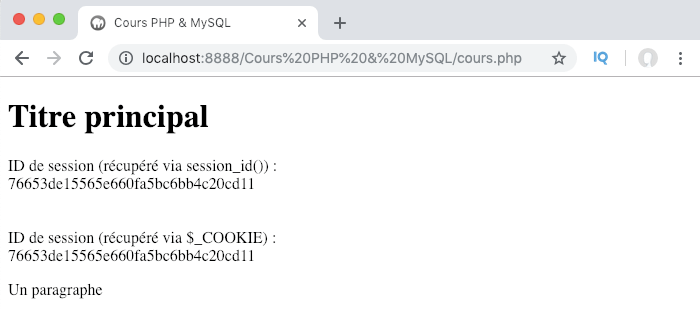 Notez que dès qu’une session est lancée, le PHP va créer automatiquement un petit fichier de session qui va contenir les informations liées à la session durant le temps de celle-ci.Définir et récupérer des variables de sessionPour définir et récupérer les valeurs des variables de session, nous allons pouvoir utiliser la variable superglobale $_SESSION.Cette superglobale est un tableau associatif qui stocke les différentes variables de sessions avec leurs noms en index du tableau et leurs valeurs en valeurs du tableau.Nous allons donc très simplement pouvoir à la fois définir de nouvelles variables de session et modifier ou récupérer les valeurs de nos variables de session.Une fois une variable de session définie, celle-ci va pouvoir être accessible durant la durée de la session à partir de toutes les pages du site pour lesquelles les sessions ont été activées. Pour illustrer cela, on peut créer une autre page session.php en plus de notre page cours.php.On va déjà démarrer une nouvelle session et créer quelques variables de session manuellement dans notre page cours.php :<?php//On démarre une nouvelle sessionsession_start();//On définit des variables de session$_SESSION['prenom'] = 'Pierre';$_SESSION['age'] = 29;?><!DOCTYPE html><html><head><title>Cours PHP & MySQL</title><meta charset="utf-8"><link rel="stylesheet" href="cours.css"></head><body><h1>Titre principal</h1><?php//Du code PHP?><p>Un paragraphe</p></body></html>Ensuite, nous allons également utiliser session_start() dans notre page session.php pour activer les sessions. En effet, je vous rappelle que cette fonction permet de démarrer une session si aucun identifiant de session n’existe ou de reprendre une session existante dans le cas contraire.Une fois les sessions activées sur notre page, nous allons pouvoir récupérer les valeurs des variables de session définies dans notre page précédente et les afficher ou les manipuler d’une quelconque façon :<?phpsession_start();?><!DOCTYPE html><html><head><title>Cours PHP & MySQL</title><meta charset="utf-8"><link rel="stylesheet" href="cours.css"></head><body><?phpecho 'Bonjour ' .$_SESSION['prenom']. ',tu as ' .$_SESSION['age']. ' ans';?></body></html>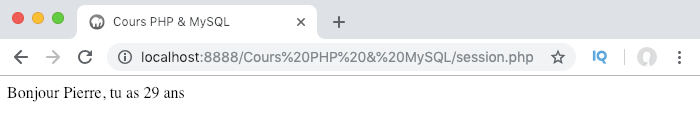 Terminer une session et détruire les variables de sessionUne session PHP se termine généralement automatiquement lorsqu’un utilisateur ferme la fenêtre de son navigateur.Il peut être cependant parfois souhaitable de terminer une session avant. Pour faire cela, nous allons pouvoir utiliser les fonctions session_destroy() qui détruit toutes les données associées à la session courante et session_unset() qui détruit toutes les variables d’une session.La fonction session_destroy() va supprimer le fichier de session dans lequel sont stockées toutes les informations de session. Cependant, cette fonction ne détruit pas les variables globales associées à la session (c’est-à-dire le contenu du tableau $_SESSION) ni le cookie de session.Pour détruire totalement une session, il va également falloir supprimer l’identifiant de session. Généralement, cet identifiant est contenu dans le cookie PHPSESSID qu’on pourra effacer en utilisant setcookie() en définissant une date d’expiration passée pour le cookie.Il va cependant être très rare d’avoir besoin de détruire les données associées à une session et donc d’appeler session_destroy(). On préférera généralement modifier le tableau $_SESSION manuellement pour supprimer des données en particulier.Notez qu’on va également pouvoir utiliser la fonction session_unset() (sans lui passer d’argument) pour détruire toutes les variables de la session courante. Cette fonction va également nous permettre de détruire une variable de session en particulier en lui passant sa valeur de la manière suivante : unset($_SESSION['nom-de-la-variable-de-session-a-detruire']).<?php//On démarre une nouvelle sessionsession_start();//On définit des variables de session$_SESSION['prenom'] = 'Pierre';$_SESSION['age'] = 29;?><!DOCTYPE html><html><head><title>Cours PHP & MySQL</title><meta charset="utf-8"><link rel="stylesheet" href="cours.css"></head><body><h1>Titre principal</h1><?php/*Si la variable de session age est définie, on echo sa valeur*puis on la détruit avec unset()*/if(isset($_SESSION['age'])){echo 'Tu as ' .$_SESSION['age']. ' ans<br>';unset($_SESSION['age']);}/*On détruit les données de session*/session_destroy();//On tente d'afficher les valeurs des variables age et prenom echo 'Contenu de $_SESSION[\'age\'] : ' .$_SESSION['age']. '<br>';echo 'Contenu de $_SESSION[\'prenom\'] : ' .$_SESSION['prenom'];?><p>Un paragraphe</p></body></html>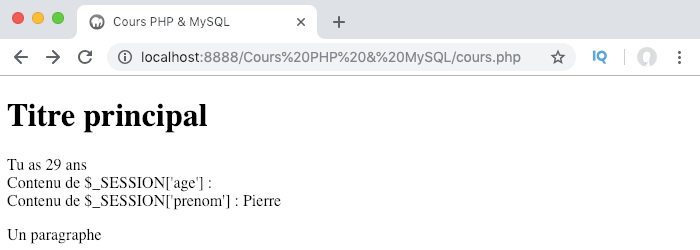 Ici, on commence par démarrer une session ou par reprendre une session existante avec session_start(). Cette étape est essentielle si on souhaite supprimer des informations de session.Ensuite, dans notre script, on vérifie que la variable $_SESSION['age'] ait bien été définie et, si c’est le cas, on affiche sa valeur puis on la détruit avec unset(). A la fin du script, on détruit les informations associées à la session avec session_destroy().On essaie alors d’afficher le contenu de nos variables de session en utilisant le tableau $_SESSION. Ici, $_SESSION['age'] ne renvoie aucune valeur puisqu’on l’a détruite avec unset(). En revanche, $_SESSION['prenom'] renvoie bien toujours une valeur.En effet, je vous rappelle ici que session_destroy() ne va pas détruire les variables globales de session. Cependant, comme les informations de session sont détruites, les variables de session ne vont plus être accessibles que dans le script courant.Précédent
Suivant
Laisser un commentaire 